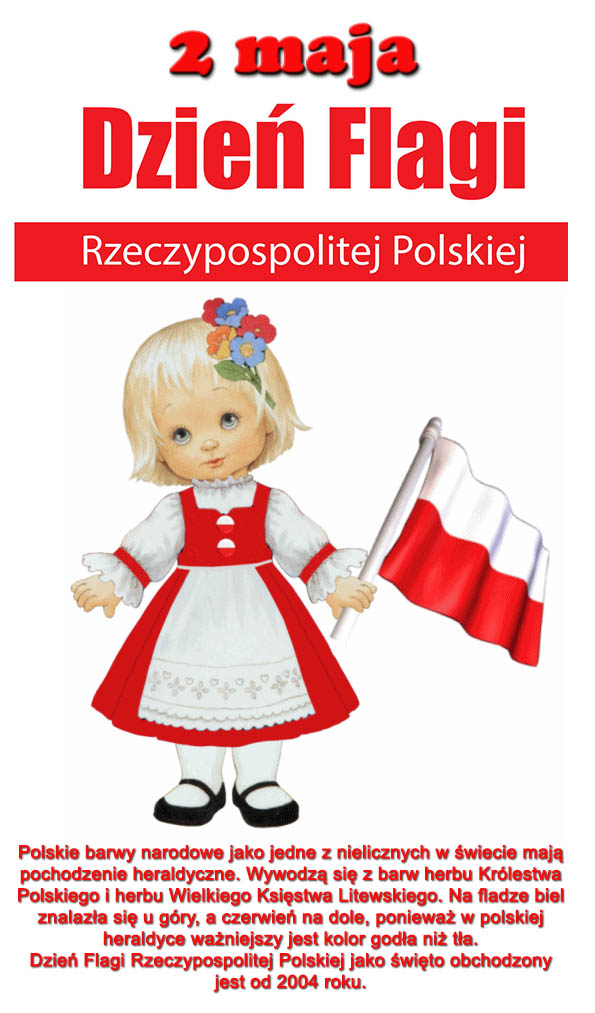 „F L A G A”
„Jest biało czerwona dla Polski stworzona Staje się piękniejsza Orzeł ją upiększa W powietrzu ją podtrzymuje na wietrze faluje Przy Państwowych uroczystościach i zaproszonych gościach Nikt sportowcom nie zabroni kiedy łezkę nam uroni Przy Mazurku ją podnoszą gdy medale nam przynoszą Teraz kiedy jest na szczycie każdy marzy o tym skrycie Najważniejsza jest to sprawa gdy usłyszy wielkie brawa”. Wymień symbole narodowe ?.……………………………………………………………………………………………………………………………Napisz gdzie możemy spotkać   symbole narodowe  ? .………………………………………………………………………………………………………………………………………………………………………………………………………………………………………………………………..Kiedy możemy usłyszeć  hymn Polski Mazurek Dąbrowskiego ? .………………………………………………………………………………………………………………………………..Jak należy się zachować kiedy słyszymy hymn ?.………………………………………………………………………………………………………………………………..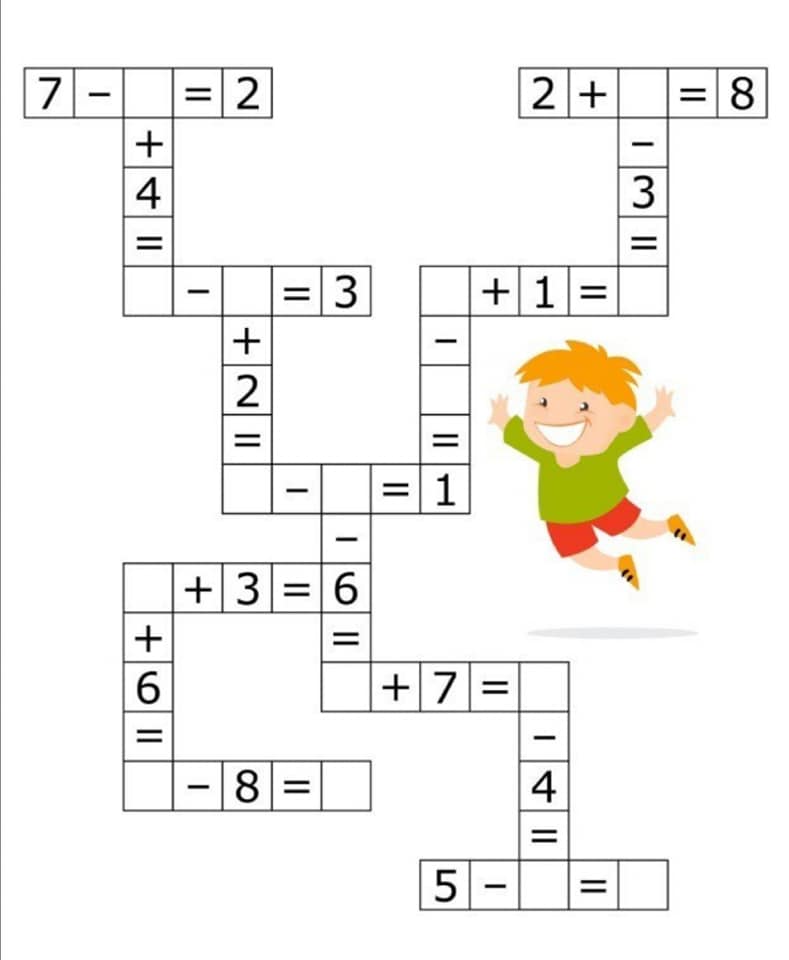 